Nom : ______Corrigé______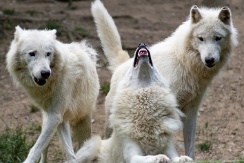 Cours 10 : Le groupe du nom GN (ou groupe nominal)Dans le groupe du nom, _le nom commun__ ou le nom propre est __le noyau__ du GN.      N                                          N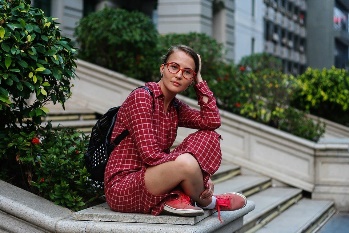 Mélissa porte ses nouvelles lunettes rouges   GN                                 GN       N                                                        NCe soir, je vais regarder un très bon documentaire.   GN                                              GNDans le groupe du nom,le nom est souvent précédé d’un déterminant (parfois, il est seul).Le nom peut avoir ___une expansion___ qui vient enrichir le GN.Repérer un GN, il faut savoir que les expansions sont effaçables. Le noyau est un élément essentiel, il ne peut pas être supprimé.Souligne le GN.Encercle le noyau du GN.Indique de quelle expansion, il s’agit (s’il y a lieu).                  GN                                        GPrépMa voisine Léa prépare des biscuits pour emporter.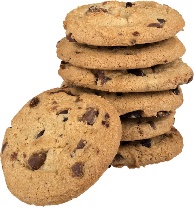                                            Sub. relativeLe tilleul est un arbre qui pousse rapidement.                                GAdj                     GPrépJ’aime manger un délicieux gâteau à la vanille. Les expansionsExemplesUn groupe de l’adjectif (GAdj)Dét.       N       GAdj            N        GAdjune chemise neuve     vendredi dernierUn groupe du nom (GN)Dét.    N       GN                 N        GNMa voisine Léa              Marco, mon neveuUn groupe de la préposition (GPrép)Dét.    N           GPrépsa planche à roulettesUne subordonnée relative (Sub.)Dét.   N              Sub. relativedes images qui m’inspirent